Skúlin á Fløtum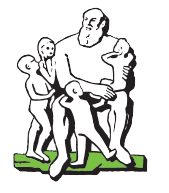 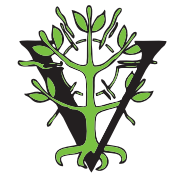                                                                                    Postboks 59                                                                                 110 Tórshavn                                                                    teldupostur: venkom@skulin.fo                                                                                   www.saf.fo                                                                               telefon 302345Navn næmingsins:  _____________________________________________ ___________________Føðingardagur og  p-tal:    ________________________________                   fartlf.______________Bústaður:  __________________________ ____           Býur/bygd:  __________________________Teldupostadressa:                  __________________________________________Faðirs navn:   _____________________________________________________________________Føðingardagur og  p-tal:    ____________ ,     tlf. heima:  ___________     fartlf.:  ________________starv:  ______________________________________________,    tlf. arb.st.:    __________________Bústaður:  _______________________________________   Býur/bygd: _______________________Teldupostadressa:                  __________________________________________Móðurs navn:    ___________________________________________________________________Føðingardagur og  p-tal:  ___________,   tlf. heima:  _____________    fartlf. _______________starv:  _______________________________________, tlf. arb.st.: ______________Bústaður:  __________________________   Býur/bygd: _______________________Teldupostadressa:                 __________________________________________Møguligur verji:   __________________________________________________________________Føðingardagur og  p-tal:  ____________,  tlf. heima:   ______________    fartlf. ________________starv:  ______________________________________________, tlf. arb.st.: _____________________Bústaður:  _______________________________________   Býur/bygd: _______________________Teldupostadressa:                __________________________________________ Viðmerkingar:  _____________________________________________________________________Tórshavn,   tann            /       -              .       _________________________________________                                                                                                                           (undirskrift)